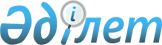 2009 жылы аудан көлемінде қоғамдық жұмыстарды ұйымдастыру туралы
					
			Күшін жойған
			
			
		
					Қызылорда облысы Жалағаш ауданы әкімдігінің 2009 жылғы 27 қаңтардағы N 732 шешімі. Қызылорда облысының Әділет департаменті Жалағаш аудандық Әділет басқармасында 2009 жылы 23 ақпанда N 10-6-118 тіркелді. Күші жойылды - Қызылорда облысы Жалағаш ауданы әкімдігінің 2010 жылғы 26 қаңтардағы N 9 қаулысымен      Ескерту. Күші жойылды - Қызылорда облысы Жалағаш ауданы әкімдігінің 2010.01.26 N 9 қаулысымен.

      "Қазақстан Республикасындағы жергілікті мемлекеттік басқару туралы" Қазақстан Республикасының 2001 жылғы 23 қаңтардағы Заңының 31 бабы 1-тармағының 13) тармақшасына және "Халықты жұмыспен қамту туралы" Қазақстан Республикасының 2001 жылғы 23 қаңтардағы Заңының 7-бабы 5) тармақшасы, 20 бабы 5-тармағына сәйкес Жалағаш ауданының 

әкімдігі ҚАУЛЫ ЕТЕДІ:

      1. 2009 жылы қоғамдық жұмыстарды жүргізетін ұйымдардың тізбесі, қоғамдық жұмыстардың түрлері, көлемі мен нақты жағдайлары 

қосымшаға сәйкес бекітілсін.



      2. Қоғамдық жұмыстарға қатысатын жұмыссыздардың еңбек ақысы республикалық бюджетте белгіленген жалақының ең төменгі мөлшерінде белгіленсін.



      3. Мыналардың:



      1) "Аудан көлемінде қоғамдық жұмыстарды ұйымдастыру туралы" Жалағаш ауданы әкімдігінің 2008 жылғы 28 қаңтардағы N 362 қаулысының (нормативтік құқықтық кесімдерді мемлекеттік тіркеудің 2008 жылғы 7 

ақпандағы N 10-6-86 болып тіркелген, 2008 жылғы 13 ақпандағы N 14 (6632) "Жалағаш жаршысы" газетінде жарияланған);



      2) "Аудан көлемінде қоғамдық жұмыстарды ұйымдастыру туралы" 

Жалағаш ауданы әкімдігінің 2008 жылғы 28 қаңтардағы N 362 қаулысына 

өзгеріс енгізу туралы" Жалағаш ауданы әкімдігінің 2008 жылғы 5 

қыркүйектегі N 581 қаулысының (нормативтік құқықтық кесімдерді мемлекеттік тіркеудің 2008 жылғы 10 қыркүйектегі N 10-6-100 болып тіркелген, 2008 жылы 17 қыркүйектегі N 78 "Жалағаш жаршысы" газетінде жарияланған) күші жойылды деп танылсын.



      4. Осы қаулы алғаш ресми жарияланғаннан кейін күнтізбелік он күн өткен соң қолданысқа енгізіледі.       Аудан әкімі                                   Ө. Шаменов        

Жалағаш ауданы әкімдігінің 2009 жылғы 

      27 қаңтардағы N 732 қаулысымен

бекітілген қосымша

  2009 жылы қоғамдық жұмыстарды жүргізетін ұйымдардың тізбесі, 

қоғамдық жұмыстардың түрлері, көлемі мен нақты жағдайлары, 

жұмыспен қамтылатын адамдардың саны және қаржыландыру көздері 
					© 2012. Қазақстан Республикасы Әділет министрлігінің «Қазақстан Республикасының Заңнама және құқықтық ақпарат институты» ШЖҚ РМК
				р/сҰйымдардың тізбесіҚоғамдық жұмыстардың түрлеріКөлемі мен нақты жағдайларыЖұмыспен қамтылатындардың саны, адамҚаржыландыру көздері1234561"Жалағаш ауданы әкімінің  аппараты" мемлекеттік мекемесіМекеменің іс құжаттарына көмектесу;көркейту-көгалдандыру жұмыстарына көмектесу.0,361 га

30 дана ағаш (қаламша)

егу5Аудан бюджеті2"Жалағаш кенті әкімінің аппараты "мемлекеттік мекемесіМекеменің іс құжаттарына көмектесу;көркейту-көгалдандыру жұмыстарына көмектесу;атаулы әлеуметтік көмек алуға ұсыныс берген  адамның (отбасының)       материалдық жағдайын      зерттеуді жүргізу үшін    учаскелік комиссиялардың  жұмысына  көмек көрсету;  республикалық және        аймақтық қоғамдық         науқандарын (қоғамдық     пікірді сұрау, әр түрлі   санақтар) өткізуге қатысу;азаматтарды шақыру        учаскесіне  тіркеу және   қарулы күштер қатарына    шақыруын өткізуге         көмектесу ;ортақ қаржыландыру шарты  негізінде қосалқы         шаруашылығы бар  ауыл     шаруашылығы дақылдарын    өсіру кезеңінде дала      жұмыстарын өткізу, мал    бордақылау, мал төлін     өсіру, мал бағу мен       қорғау;қоғамдық  тәртіпті        сақтауға көмектесу.6 га

25000 дана

ағаш (қаламша)

егу

2200 м3

күл-қоқыс

шығару314Аудан бюджеті3"Аққұм ауылдық   округі әкімінің  аппараты" мемлекеттік мекемесіМекеменің іс құжаттарына көмектесу;ортақ қаржыландыру шарты негізінде қосалқы         шаруашылығы бар ауыл     шаруашылығы дақылдарын    өсіру кезеңінде дала      жұмыстарын өткізу, мал    бордақылау, мал төлін     өсіру, мал бағу мен       қорғау;көркейту-көгалдандыру жұмыстарына көмектесу;қоғамдық тәртіпті сақтауға көмектесу. 2,1 га

2800 дана

ағаш (қаламша)

егу,

500 м3

күл-қоқыс шығару10Аудан бюджеті4"Еңбек ауылдық   округі әкімінің  аппараты" мемлекеттік мекемесіМекеменің іс құжаттарына көмектесу;көркейту-көгалдандыру жұмыстарына көмектесу;ортақ қаржыландыру шарты негізінде қосалқы шаруашылығы бар  ауыл шаруашылығы дақылдарын өсіру кезеңінде дала жұмыстарын өткізу, мал бордақылау, мал төлін өсіру, мал бағу мен қорғау;қоғамдық тәртіпті сақтауға көмектесу.0,5 га

1700 дана

ағаш

(қаламша)

егу,

500м3

күл-қоқыс

шығару10Аудан бюджеті5"Аламесек ауылдық округі әкімінің аппараты" мемлекеттік мекемесіМекеменің іс құжаттарына көмектесу;көркейту-көгалдандыру жұмыстарына көмектесу;ортақ қаржыландыру шарты негізінде қосалқы шаруашылығы бар  ауыл шаруашылығы дақылдарын өсіру кезеңінде дала жұмыстарын өткізу, мал бордақылау, мал төлін өсіру, мал бағу мен қорғау;қоғамдық тәртіпті сақтауға көмектесу. 2,0 га

1650 дана

ағаш

(қаламша)

егу,

500 м3

күл-қоқыс шығару15Аудан бюджеті6"Жаңадария ауылдық округі әкімінің аппара-

ты" мемлекеттік мекемесіМекеменің іс құжаттарына көмектесу;көркейту-көгалдандыру жұмыстарына көмектесу;ортақ қаржыландыру шарты негізінде қосалқы шаруашылығы бар  ауыл шаруашылығы дақылдарын өсіру кезеңінде дала жұмыстарын өткізу, мал бордақылау, мал төлін өсіру, мал бағу мен қорғау;қоғамдық тәртіпті сақтауға көмектесу. 1,8 га

1000 дана

ағаш

(қаламша)

егу,

500 м3

күл-қоқыс

шығару10Аудан бюджеті7"Бұқарбай батыр ауылдық округі әкімінің аппара -ты" мемлекеттік мекемесіМекеменің іс құжаттарына көмектесу;көркейту-көгалдандыру жұмыстарына көмектесу;ортақ қаржыландыру шарты негізінде қосалқы шаруашылығы бар  ауыл шаруашылығы дақылдарын өсіру кезеңінде дала жұмыстарын өткізу, мал бордақылау, мал төлін өсіру, мал бағу мен қорғау;қоғамдық тәртіпті сақтауға көмектесу. 2,5 га

2300 дана

ағаш

(қаламша)

егу,

100 м3

күл-қоқыс

шығару10Аудан бюджеті8"Таң ауылдық округі әкімінің  аппараты" мемлекеттік мекемесіМекеменің іс құжаттарына көмектесу;көркейту-көгалдандыру жұмыстарына көмектесу;ортақ қаржыландыру шарты негізінде қосалқы шаруашылығы бар  ауыл шаруашылығы дақылдарын өсіру кезеңінде дала жұмыстарын өткізу, мал бордақылау, мал төлін өсіру, мал бағу мен қорғау;қоғамдық тәртіпті сақтауға көмектесу. 0,7 га

1200 дана

ағаш

(қаламша)

егу,

500 м3

күл-қоқыс

шығару10Аудан бюджеті9"Мәдениет ауылдық округі әкімінің  аппараты" мемлекеттік мекемесіМекеменің іс құжаттарына көмектесу;көркейту-көгалдандыру жұмыстарына көмектесу;ортақ қаржыландыру шарты негізінде қосалқы шаруашылығы бар  ауыл шаруашылығы дақылдарын өсіру кезеңінде дала жұмыстарын өткізу, мал бордақылау, мал төлін өсіру, мал бағу мен қорғау;қоғамдық тәртіпті сақтауға көмектесу; 1,1 га

2500 дана

ағаш

(қаламша)

егу,

500 м3

күл-қоқыс

шығару15Аудан бюджеті10"Мырзабай ахун ауылдық округі әкімінің аппара -ты" мемлекеттік мекемесіМекеменің іс құжаттарына көмектесу;көркейту-көгалдандыру жұмыстарына көмектесу;ортақ қаржыландыру шарты негізінде қосалқы шаруашылығы бар  ауыл шаруашылығы дақылдарын өсіру кезеңінде дала жұмыстарын өткізу, мал бордақылау, мал төлін өсіру, мал бағу мен қорғау;қоғамдық тәртіпті сақтауға көмектесу.0,7 га

1050 дана

ағаш

(қаламша)

егу,

500 м3

күл-қоқыс

шығару7Аудан бюджеті11"Мақпалкөл ауылдық округі әкімінің аппараты" мемлекеттік мекемесіМекеменің іс құжаттарына көмектесу;көркейту-көгалдандыру жұмыстарына көмектесу;ортақ қаржыландыру шарты негізінде қосалқы шаруашылығы бар  ауыл шаруашылығы дақылдарын өсіру кезеңінде дала жұмыстарын өткізу, мал бордақылау, мал төлін өсіру, мал бағу мен қорғау;қоғамдық тәртіпті сақтауға көмектесу.2,0 га

3000 дана

ағаш

(қаламша)

егу,

500 м3

күл-қоқыс

шығару15Аудан бюджеті12"Жаңаталап ауылдық округі әкімінің аппараты" мемлекеттік мекемесіМекеменің іс құжаттарына көмектесу;көркейту-көгалдандыру жұмыстарына көмектесу;ортақ қаржыландыру шарты негізінде қосалқы шаруашылығы бар  ауыл шаруашылығы дақылдарын өсіру кезеңінде дала жұмыстарын өткізу, мал бордақылау, мал төлін өсіру, мал бағу мен қорғау;қоғамдық  тәртіпті  сақтауға көмектесу. 1,7 га

1297 дана

ағаш

(қаламша)

егу,

19 м3

күл-қоқыс

шығару10Аудан бюджеті13"Аққыр ауылдық округі әкімінің аппараты" мемлекеттік мекемесіМекеменің іс құжаттарына көмектесу;көркейту-көгалдандыру жұмыстарына көмектесу;ортақ қаржыландыру шарты негізінде қосалқы шаруашылығы бар  ауыл шаруашылығы дақылдарын өсіру кезеңінде дала жұмыстарын өткізу, мал бордақылау, мал төлін өсіру, мал бағу мен қорғау;қоғамдық  тәртіпті сақтауға көмектесу. 0,8 га

1500 дана

ағаш

(қаламша)

егу,

200 м3

күл-қоқыс

шығару20Аудан бюджеті14"Шаменов ауылдық округі әкімінің аппараты" мемлекеттік мекемесіМекеменің іс құжаттарына көмектесу;көркейту-көгалдандыру жұмыстарына көмектесу;ортақ қаржыландыру шарты негізінде қосалқы шаруашылығы бар  ауыл шаруашылығы дақылдарын өсіру кезеңінде дала жұмыстарын өткізу, мал бордақылау, мал төлін өсіру, мал бағу мен қорғау;қоғамдық тәртіпті сақтауға көмектесу.2 га

1000 дана

ағаш

(қаламша)

егу,

500 м3

күл-қоқыс

шығару13Аудан бюджеті15"Қаракеткен ауылдық округі әкімінің аппараты" мемлекеттік мекемесіМекеменің іс құжаттарына көмектесу;көркейту-көгалдандыру жұмыстарына көмектесу;ортақ қаржыландыру шарты негізінде қосалқы шаруашылығы бар  ауыл шаруашылығы дақылдарын өсіру кезеңінде дала жұмыстарын өткізу, мал бордақылау, мал төлін өсіру, мал бағу мен қорғау;қоғамдық  тәртіпті сақтауға көмектесу. 0,7 га

800 дана

ағаш

(қаламша)

егу,

500 м3

күл-қоқыс

шығару10Аудан бюджеті16"Ақсу ауылдық округі әкімінің аппараты" мемлекеттік мекемесіМекеменің іс құжаттарына көмектесу;көркейту-көгалдандыру жұмыстарына көмектесу;ортақ қаржыландыру шарты негізінде қосалқы шаруашылығы бар  ауыл шаруашылығы дақылдарын өсіру кезеңінде дала жұмыстарын өткізу, мал бордақылау, мал төлін өсіру, мал бағу мен қорғау;қоғамдық  тәртіпті сақтауға көмектесу. 1,5 га

2000 дана

ағаш

(қаламша)

егу,

120 м3

күл-қоқыс

шығару10Аудан бюджеті17" N 123          Т. Жүргенов атындағы дарынды балалар мектебі" мемлекеттік  мекемесіМекеменің іс құжаттарына көмектесу;Көркейту-көгалдандыру жұмыстарына көмектесу.1,3164 га

300 дана

ағаш

(қаламша)

егу2Аудан бюджеті18"Жалағаш аудандық жұмыспен қамту және әлеуметтік бағдарламалар  бөлімі" мемлекеттік мекемесіМекеменің іс құжаттарына көмектесу;атаулы әлеуметтік көмек алуға ұсыныс берген адамның (отбасының) материалдық жағдайын зерттеуді жүргізу үшін учаскелік комиссиялардың жұмысына көмек көрсету;әлеуметтік төлемдерге құжат қабылдау жұмыстарына  көмектесу;көркейту-көгалдандыру жұмыстарына көмектесу._15Аудан бюджеті19"Мәдени  сауықтыру кешені" коммуналдық мемлекеттік қазыналық  кәсіпорынМекеменің іс құжаттарына көмектесу;көркейту-көгалдандыру жұмыстарына көмектесу.0,2981 га

20 дана

ағаш

(қаламша)

егу2Аудан бюджеті20"Жалағаш аудандық мәдениет үйлері мен клубтар" коммуналдық  мемлекеттік қазыналық кәсіпорынМекеменің іс құжаттарына көмектесу;көркейту-көгалдандыру жұмыстарына көмектесу.0,18 га

100 дана

ағаш

(қаламша)

егу10Аудан бюджеті21"Жалағаш аудандық орталық-тандырылған кітапханалар жүйесі" мемлекеттік мекемесіМекеменің іс құжаттарына көмектесу;көркейту-көгалдандыру жұмыстарына көмектесу.0,2575 га

20 дана

ағаш

(қаламша)

егу3Аудан бюджеті22"Жалағаш ауыз су" коммуналдық  мемлекеттік кәсіпорыныАуыз су  жүйелер жөндеу және су ағатын колонкалардың айналасын тазарту жұмыстарына  көмектесу.60Аудан бюджеті23"Жалағаш аудандық N 1 балалар әуез мектебі" коммуналдық мемлекеттік қазыналық кәсіпорынКөркейту-көгалдандыру мен көркейту жұмыстарына көмектесу.0,1969 га

20 дана ағаш

(қаламша)

егу4Аудан бюджеті24"Жалағаш аудандық оқушылар үйі" коммуналдық мемлекеттік  қазыналық кәсіпорныКөркейту-көгалдандыру жұмыстарына көмектесу. 0,4896 га

400 дана

ағаш

(қаламша)

егу5Аудан бюджеті25"Жалағаш аудандық мұрағаты" мемлекеттік мекемесіКөркейту-көгалдандыру және құжаттамаларды түптеу  жұмыстарына көмектесу.0,0173 г

20 дана

ағаш

(қаламша)

егу3Аудан бюджеті26"Мемлекеттік зейнетақы төлеу" орталығының аудандық филиалыМекеменің іс құжаттарына көмектесу;зейнетақы мен жәрдемақыны қайта есептеу кезінде және  халықтың мақсатты топтарына (оралмандар, рақымшылықпен босатылғандар) құжаттарын ресімдеу кезінде әлеуметтік қызмет көрсету;көркейту-көгалдандыру жұмыстарына көмектесу.0,1216 га

30 дана

ағаш

(қаламша)

егу6

 Аудан бюджеті27"Жалағаш аудандық дене шынықтыру және спорт бөлімі" мемлекеттік мекемесіМекемелердің іс құжаттарына көмектесу;көркейту-көгалдандыру жұмыстарына көмектесу.0,716 га

15 дана

(қаламша)

егу2Аудан бюджеті28"Арай" бала бақшасы" коммуналдық мемлекеттік қазыналық кәсіпорныКөркейту-көгалдандыру жұмыстарына көмектесу.0,0839 га

20 дана

ағаш

(қаламша)

егу2Аудан бюджеті29"Жауқазын" бала бақшасы" коммуналдық мемлекеттік қазыналық кәсіпорныКөркейту-көгалдандыру жұмыстарына көмектесу.0,0839 га

20 дана ағаш

(қаламша)

егу2Аудан бюджетіБарлығы600